Открытый урок информатики (01.11.2019 г.)01.11.2019 г. для учителей информатики г. Дубовки и Дубовского муниципального района преподавателем  педагогического колледжа Зайцевой Н.В. проведен открытый урок по учебной дисциплине Информатика и ИТ в профессиональной деятельности на тему «Моделирование образовательного пространства с использованием ИКТ».На данном занятии активными участниками стали  обучающиеся 2 курса специальности  Преподавание в начальных классах. Основная цель  - это  формирование готовности будущих педагогов к освоению и дальнейшему использованию в педагогической практике интерактивных технологий.Среди поставленных задач на уроке можно выделить такие как формирование представлений о возможностях использования интерактивных заданий в образовательном процессе,  выработка навыков и умений создания упражнений с интерактивом в сервисе LearningApps, формирование умения организации деятельности учащихся начальной школы с использованием интерактивной образовательной среды.Для формулировки темы урока студентам была предложена видеозапись со словами В. В. Путина  о «взрывном развитии технологий и переходу к новому технологическому укладу». В своем докладе президент акцентировал внимание на том, что «…и школа тоже должна идти в ногу со временем, а где-то и опережать его...». После мозгового штурма обучающие проверили знания по предыдущим темам, с помощью интерактивных заданий, созданных на сервисе  LearningApps. Заполнение схемы в листе самопроверки студенты вывели значимость данных заданий в деятельности будущего педагога младших классов. Практическая работа состояла в разработке интерактивных тестов на изучаемом сервисе. Первичная проверка знаний проведена в он-лайн режиме в приложении Kahoot.com, где молодые люди сразу после прохождения тестовой части  увидели правильность выполнения заданий и рейтинг в группе.На листе самопроверки обучающиеся оценили продуктивность и плодотворность всего урока, а эмоциональный термометр (на этапе рефлексии) показал настроение и удовлетворенной выполненной работой.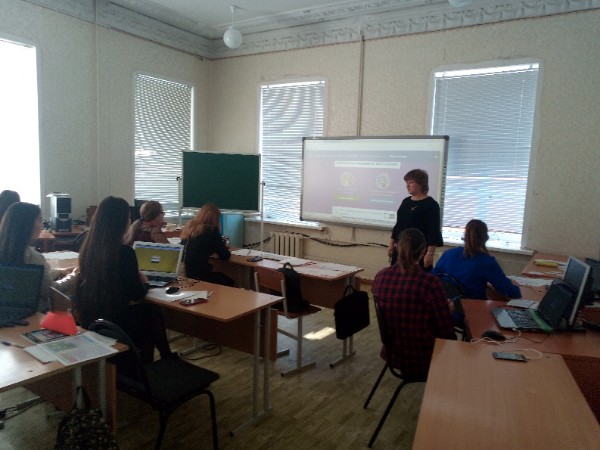 